ReadingChoose a book you want to read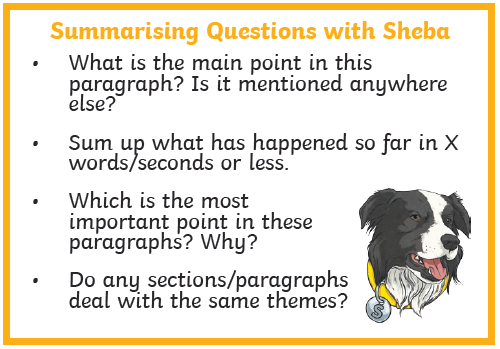 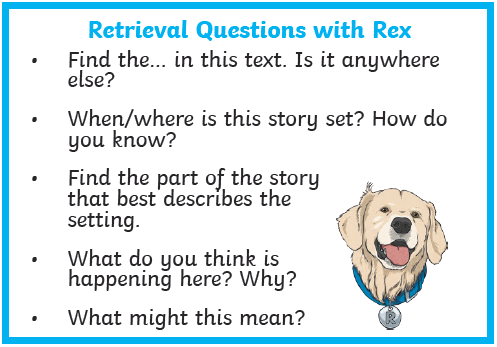 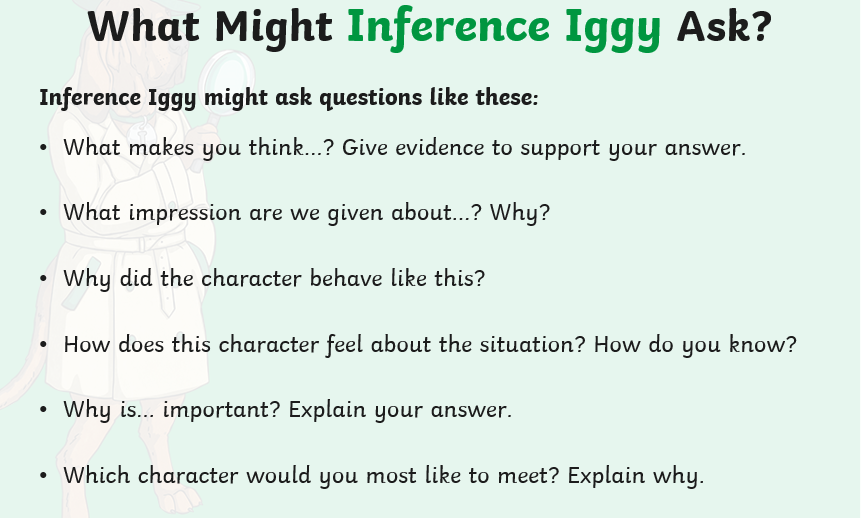 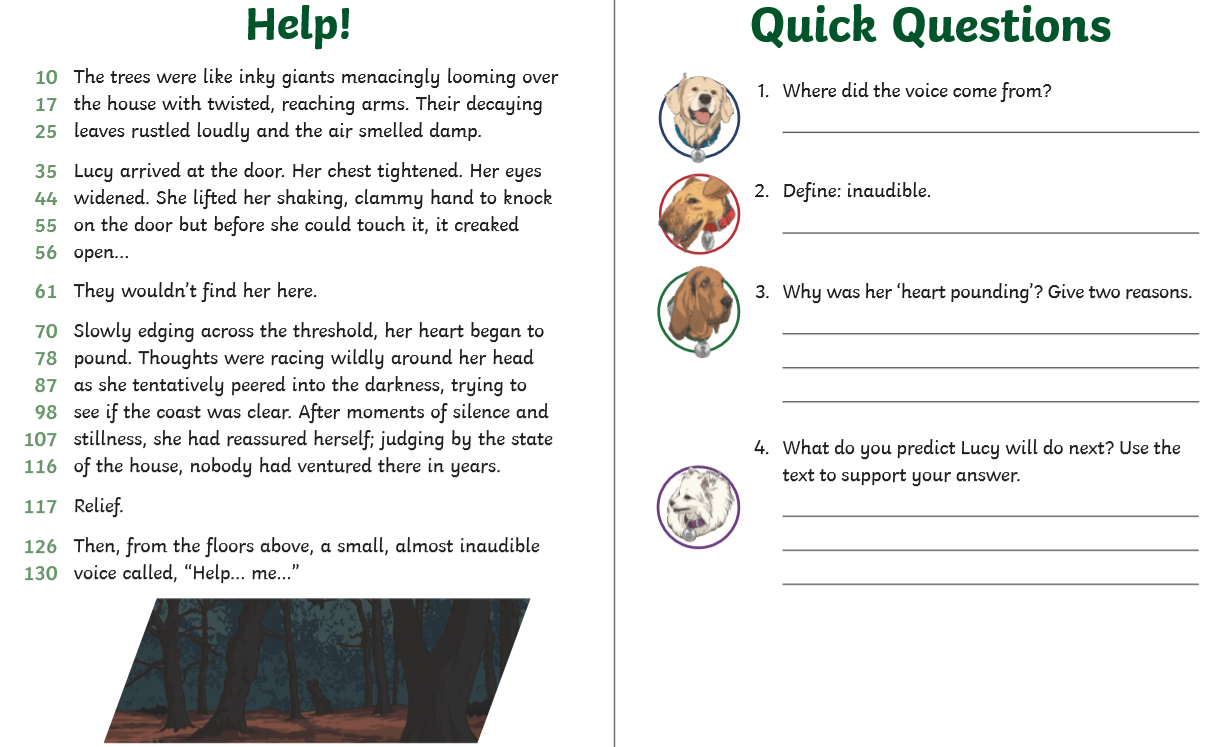 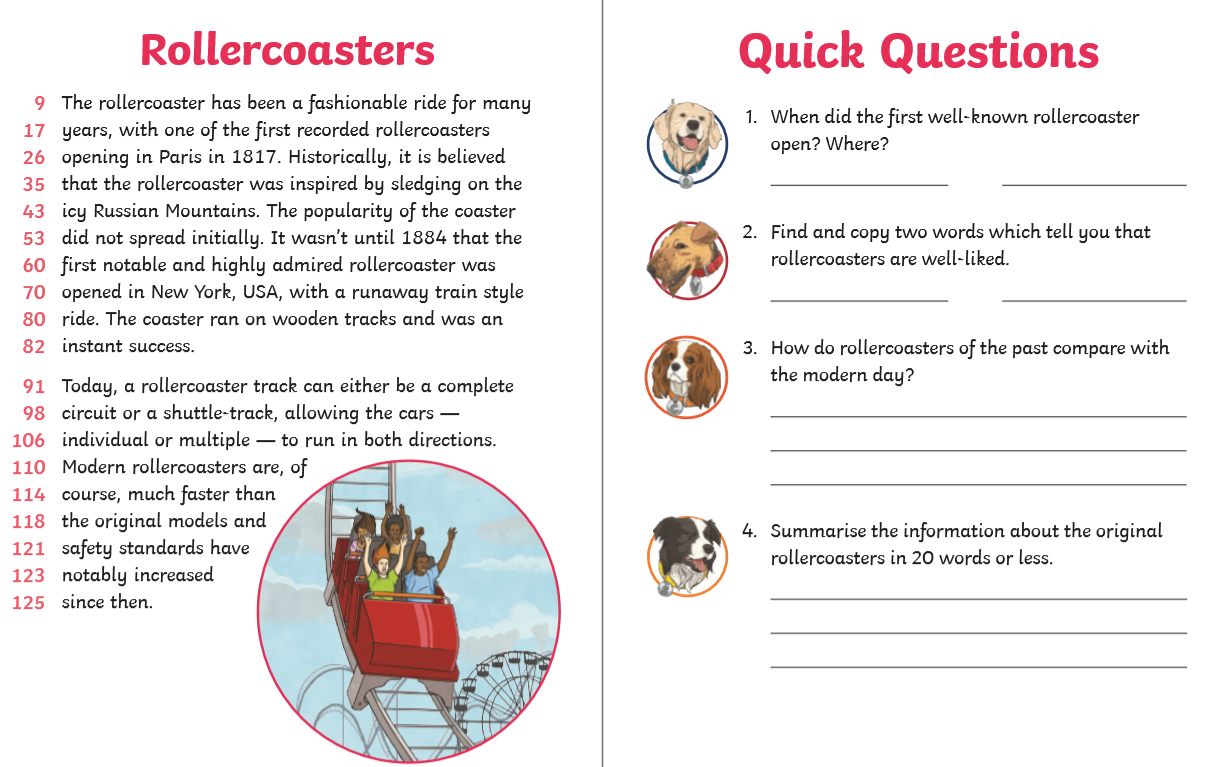 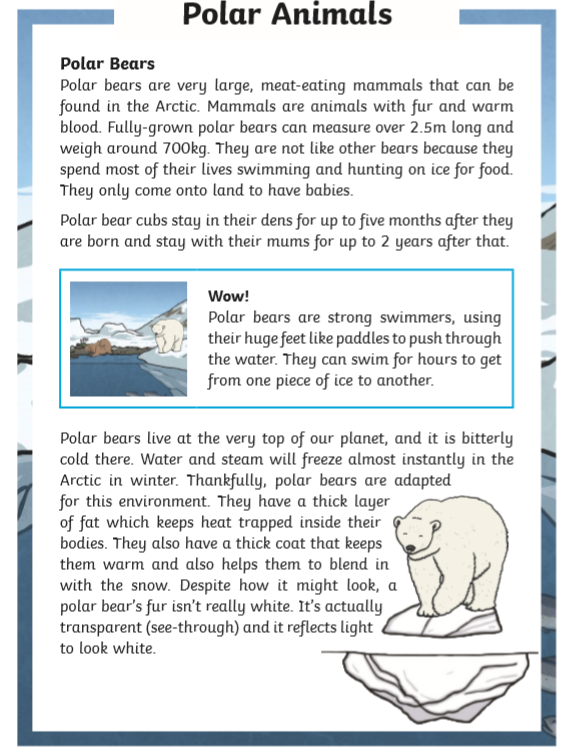 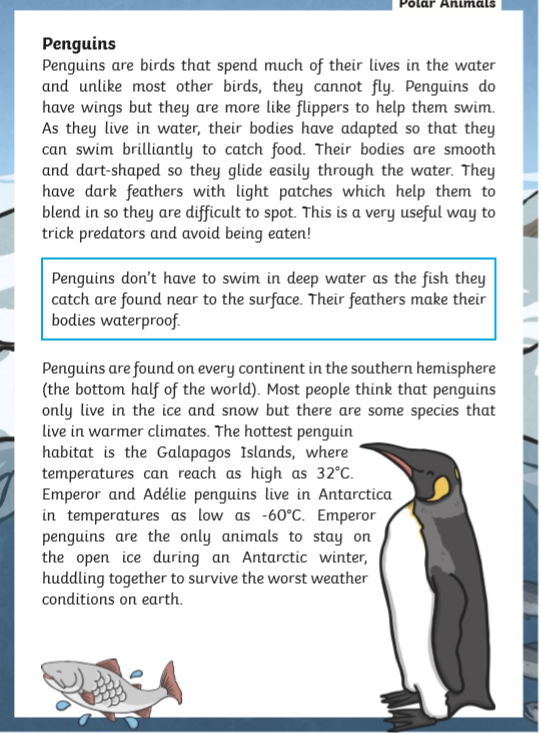 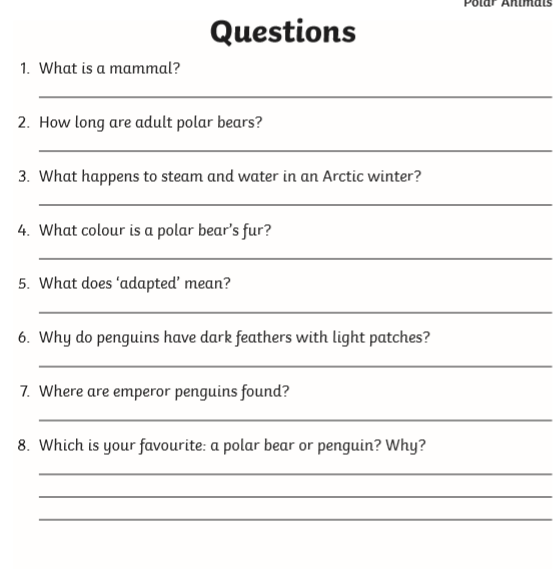 Day 1Listen to your child read and ask the questions from the Retrieval Questions with Rex mat, if you want a challenge, use the Inference mat
Ask your child to say some of the answers and possibly write some of them down too. Day 2Listen to your child read and ask 5 questions from the Summarising Questions with Sheba mat.Day 360 second read Day 460 second red Day 5Reading comprehension activity 